Para Calentarnos: Complete the following subject pronoun chart, by translating the subject pronouns into Spanish.Magic School Bus Activity: In the CitySummarize the Video:Para Calentarnos: Review p 135 Para decir más. Write down your favorite word to memorize and use.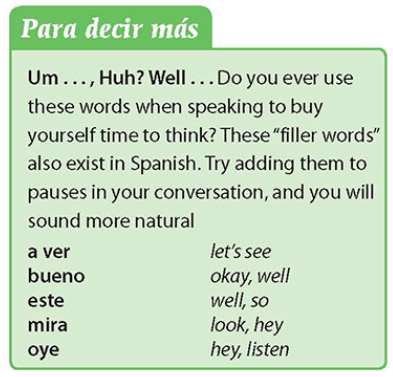 Classwork: Review p 135 Diálogo: ¿Qué van a comer? And translate. Complete p 135 ¿Qué recuerdas? Complete p 135 Algo personal. Complete 135 ¿Cuál es la respuesta? (listening activity)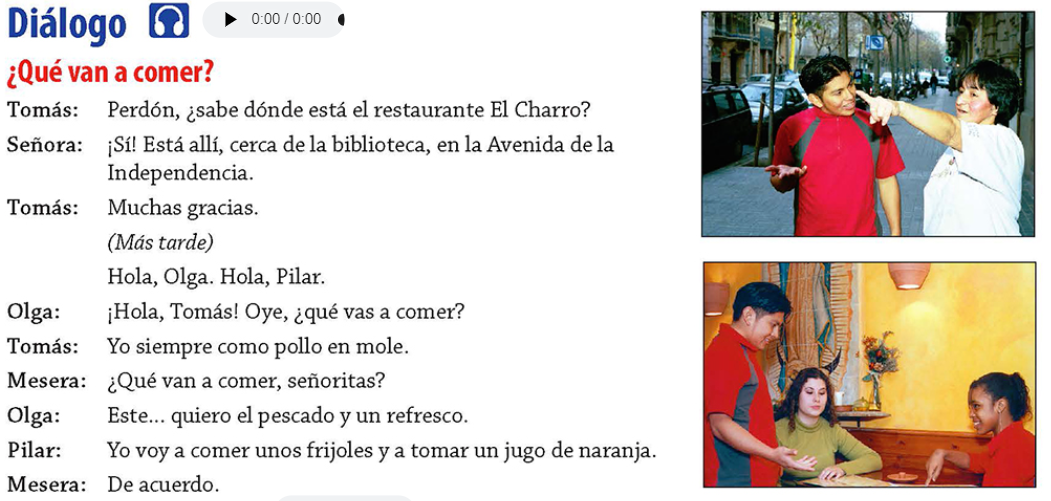 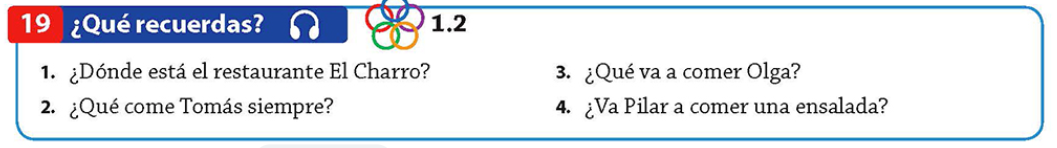 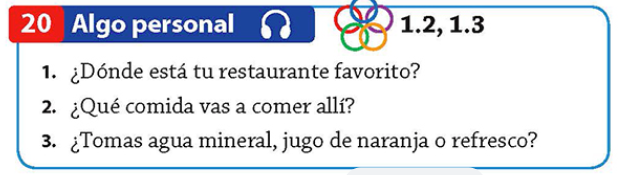 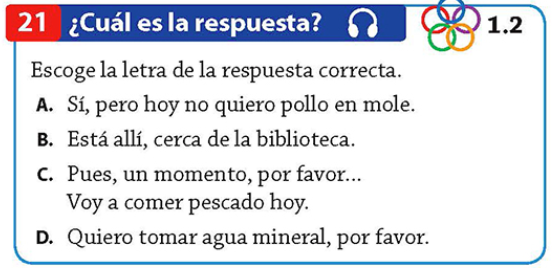 Para Calentarnos: Complete the conjugation chart for the verb Beber. Following the pattern found on page 136 for the verb Comer.Classwork: Review p 136 Gramática, Saying What Someone Does: Present Tense of -er Verbs. Complete p 136 ¿Qué comes? Complete p 137 ¿Comprenden y hablan inglés y español? Complete p 137 Un viernes en El Charro.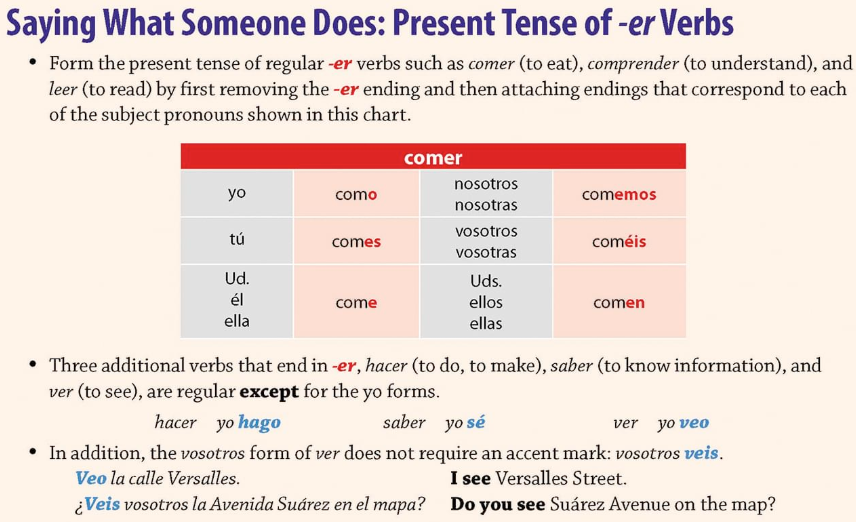 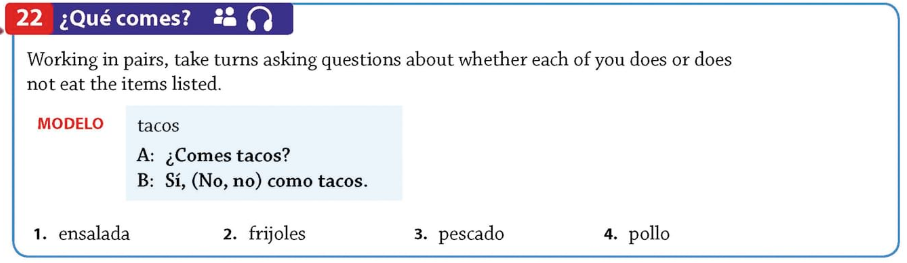 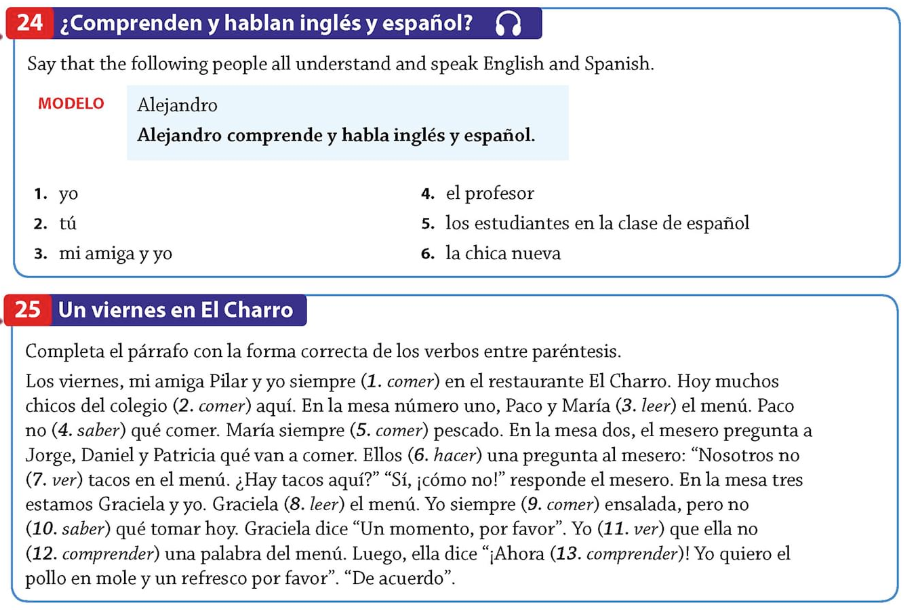 Para Calentarnos: Complete p 138 Todos hacen algo.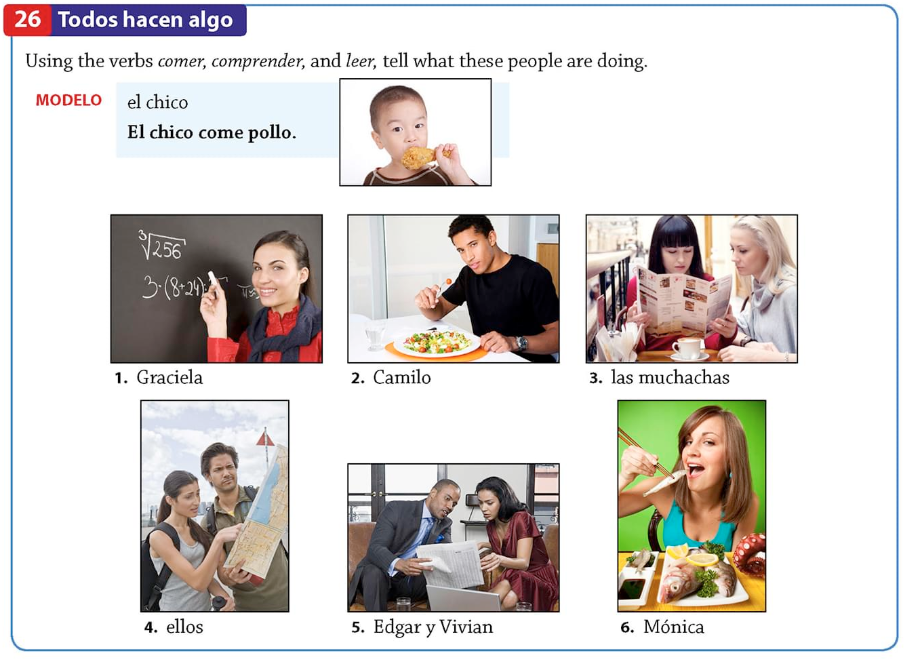 Nombre: __________________________________________ Clase: _____________ Fecha: ______________________Para Calentarnos: Complete p 138 Todos hacen algo.Classwork: Complete the following Unidad 3, Lección B packet.Conjugate the following verbs: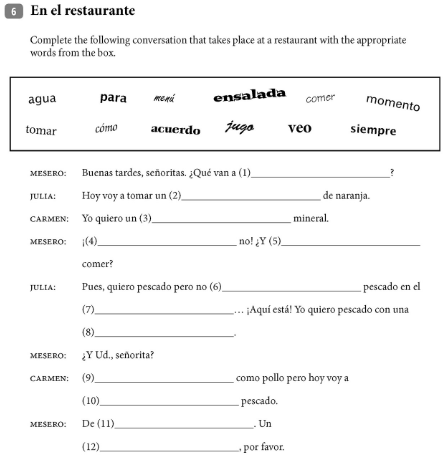 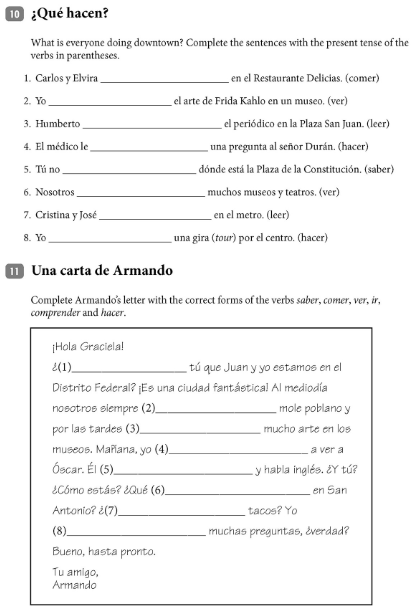 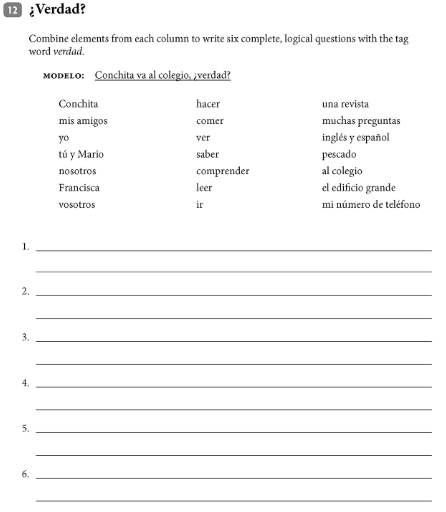 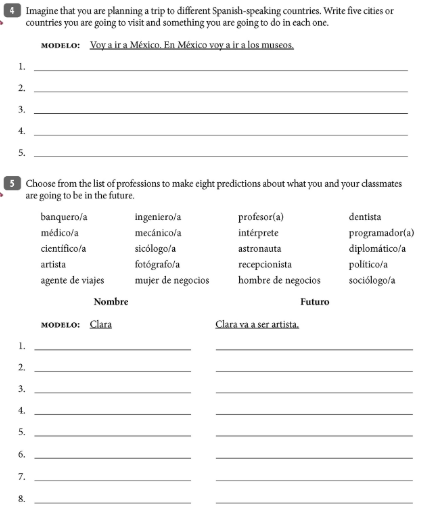 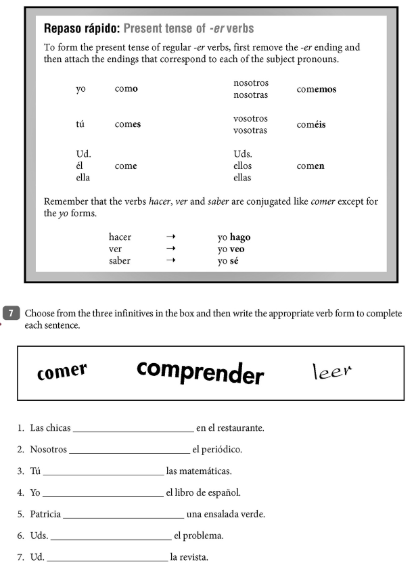 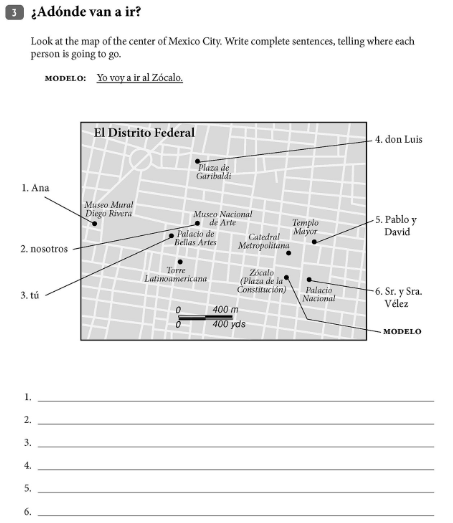 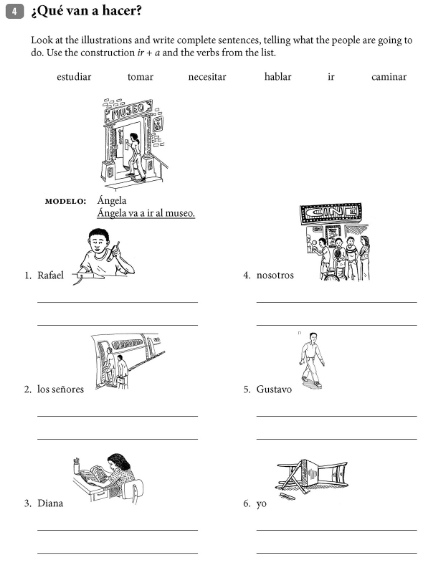 IWeYou (informal)You all (Spain)He/She/You formalTheyVocabulario: Words that you’ve learned thus far:COGNATES: Words that sound and mean the sameTomásSeñoraTomásOlgaTomásMeseraOlgaPilarMeseraBeber – to drinkBeber – to drinkBeber – to drinkBeber – to drinkYoNostotros(as)TúVosotros(as)Él, Ella, UstedEllos, Ellas, Uds.Hacer: to ______________Hacer: to ______________Hacer: to ______________Hacer: to ______________YoNostotros(as)TúVosotros(as)Él, Ella, UstedEllos, Ellas, Uds.Comer: _________________Comer: _________________Comer: _________________Comer: _________________YoNostotros(as)TúVosotros(as)Él, Ella, UstedEllos, Ellas, Uds.Ver: to __________________Ver: to __________________Ver: to __________________Ver: to __________________YoNostotros(as)TúVosotros(as)Él, Ella, UstedEllos, Ellas, Uds.Saber: to __________________Saber: to __________________Saber: to __________________Saber: to __________________YoNostotros(as)TúVosotros(as)Él, Ella, UstedEllos, Ellas, Uds.Comprender: __________________________Comprender: __________________________Comprender: __________________________Comprender: __________________________YoNostotros(as)TúVosotros(as)Él, Ella, UstedEllos, Ellas, Uds.Leer: to _____________________Leer: to _____________________Leer: to _____________________Leer: to _____________________YoNostotros(as)TúVosotros(as)Él, Ella, UstedEllos, Ellas, Uds.Ir: to __________________Ir: to __________________Ir: to __________________Ir: to __________________YoNostotros(as)TúVosotros(as)Él, Ella, UstedEllos, Ellas, Uds.